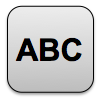 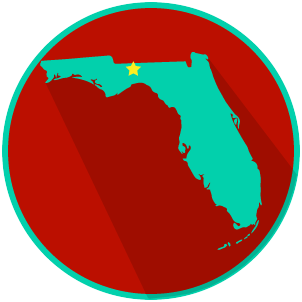 Structure, Powers & Processes of State & Local Government Write about your understanding of the state and local law-making process by explaining the connections between and among each of the terms in the concept circle. How do the terms in the concept circle fit together?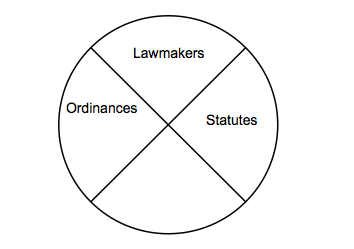 